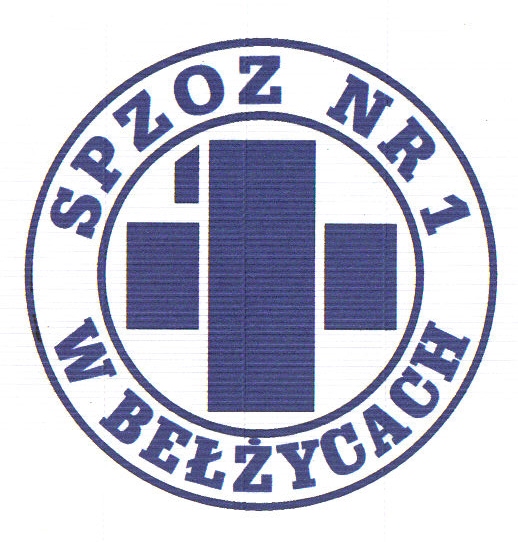                                                 SAMODZIELNY PUBLICZNY ZAKŁAD OPIEKI ZDROWOTNEJ NR 1W BEŁŻYCACH24-200 Bełżyce, ul. Przemysłowa 44NIP: 713-28-46-648,	 Regon: 432710721, 	Numer KRS: 0000208113Bank Spółdzielczy w Nałęczowie, Filia w Bełżycach  96 8733 0009 0015 3113 2000 0010Bełżyce, dn. 14.07.2023r.Numer postępowania: ZP/D-SJ/23/2023Tryb: Podstawowy art. 275 pkt. 1Dotyczy postępowania pn.:„Dostawa sprzętu medycznego jednorazowego użytku, materiałów diagnostycznych, medycznych oraz odzieży ochronnej, bielizny i pościeli jednorazowej”.	Zamawiający działając na podstawie art. 284 ust. 6 ustawy z dnia  11 września 2019 r. - Prawo zamówień publicznych (Dz. U. z 2022 r., poz. 1710 ze zmianami), przekazuje treść zapytań do SWZ wraz 
z udzielonymi odpowiedziami.Pytanie 1 Zadanie 21, pozycja 8Czy Zamawiający dopuści fartuchy jedynie w rozmiarach L- XL?ODPOWIEDŹ: Nie, zgodnie z SWZPytanie2Zadanie 21, pozycja 9 – Czy Zamawiający wyrazi zgodę na zaoferowanie fartuchów dostępnych w rozmiarach L i XL? ODPOWIEDŹ:  Nie, zgodnie z SWZPytanie 3Zadanie 21, pozycja 9 – Czy Zamawiający wyrazi zgodę na zaoferowanie fartuchów posiadających dwa troki wszyte w okolicy pasa o długości 75cm?ODPOWIEDŹ: Nie, zgodnie z SWZPytanie 4Zadanie 21, pozycja 9 – Czy Zamawiający wyrazi zgodę na zaoferowanie fartuchów posiadających zapięcie typu rzep w okolicy karku o długości: lewy rzep: 2,5cm x 5cm, prawy rzep: 2,5cm x 3cm?ODPOWIEDŹ: Nie, zgodnie z SWZPytanie 5Zadanie 21, pozycja 9 –Zwracamy się do Zamawiającego z prośbą o odstąpienie od wymogu spełnienia normy EN 14126 i dopuszczenie fartucha będącego wyrobem medycznym spełniającego normę EN 13795-1.ODPOWIEDŹ: Nie, zgodnie z SWZZamawiający informuje, że powyższe pytania oraz odpowiedzi na nie stają się integralną częścią SWZ i będą wiążące przy składaniu ofert. 